През периода са регистрирани общо 539 случая на заразни заболявания, от които: 61 случая на грип и остри респираторни заболявания (ОРЗ);Общата заболяемост от грип и ОРЗ за областта е  74,06 %ооо на 10000 души.     Регистрирани остри респираторни заболявания (ОРЗ) по възрастови групи през периода: 478 регистрирани случая на заболели от COVID-19. Заболяемост за областта за 14 дни на 100000 жители към 28.03.2021г. – 549,4 %ооо при 717,7,8%ооо за Р. БългарияНа територията на област Добрич през отчетния период няма регистрирани хранителни взривове.ДИРЕКЦИЯ „НАДЗОР НА ЗАРАЗНИТЕ БОЛЕСТИ”Извършена е 1 проверка на обект в лечебно заведение за болнична и извънболнична медицинска помощ.Извършени епидемиологични проучвания на регистрирани заразни болести - 478 бр.В отдел Медицински изследвания са изработени 142 проби (бърз тест за антитела- 6 и бърз антигенен тест- 136), от тях  положителни  - 29 бр. (бърз тест за антитела 6бр. (5 бр.- IgG и 3бр.- IgМ)  и бърз антигенен тест – 21 бр.).През консултативния кабинет по СПИН /КАБКИС/ няма преминали лица. ДИРЕКЦИЯ „МЕДИЦИНСКИ ДЕЙНОСТИ”Извършена е 1 проверка на лечебно заведение за болнична помощ. Няма установени нарушения. Подготвени и изпратени документи към Изпълнителна агенция „Медицински надзор“ за нова регистрация на ЛЗИБП по ДМ.Подготвени и изпратени документи към Изпълнителна агенция „Медицински надзор“ за заличаване на ЛЗИБП .Издадена е 1 заповед за промяна на състава на ЛКК или промяна часовете за заседания.Приети  и обработени - 3 жалби.За периода в РКМЕ са приети и обработени 105 медицински досиета, извършени са 95 справки, изготвени са 88 преписки и 85 бр. МЕД за протокола за ТП на НОИ, проверени са 80 експертни решения (ЕР).ДИРЕКЦИЯ „ОБЩЕСТВЕНО ЗДРАВЕ”Предварителен здравен контрол: Предварителен здравен контрол: 1 експертен съвет при РЗИ. Разгледани са 9 проектни документации, издадени са 8 здравни заключения  и 1 становище по процедурите на ЗООС.Издадено е 1 становище за Държавна приемателна комисия на строеж.Извършени са общо 4 проверки на обекти с обществено предназначение (ООП) в процедура по регистрация.През периода са извършени 10 основни проверки по текущия здравен контрол.Реализираните насочени проверки са общо 60: 3 - по осъществяване контрола върху ДДД-мероприятията; 1 – по  изпълнение на предписание; 2 – по жалби;  54 – в обекти с обществено предназначение и др. обществено достъпни места относно спазване на противоепидемичните мерки.По отношение на констатираните отклонения от здравните норми са предприети следните административно-наказателни мерки:издадени са 5 предписания: 3 за провеждане на задължителни хигиенни мерки, 1 за спиране експлоатацията на обект с обществено предназначение и 1 за спиране реализацията на стоки със значение за здравето;издадени са 2 заповеди: 1 за спиране експлоатацията на обект с обществено предназначение и 1 за унищожаване/пренасочване на стоки със значение за здравето.Дейности по профилактика на болестите и промоция на здравето (ПБПЗ):Извършена е оценка на седмични учебни разписания на учебните занятия за втори срок на учебната 2020/2021 г. за  учебно заведение от област Добрич, което отговаря на здравните изисквания.СЕДМИЧЕН ОТЧЕТ ПО СПАЗВАНЕ ЗАБРАНАТА ЗА ТЮТЮНОПУШЕНЕЗа периода 19.03 – 25.03.2021 г. по чл. 56 от Закона за здравето са констатирани нарушения на въведените забрани и ограничения за тютюнопушене в закритите и някои открити обществени места. Издадени са 8 наказателни постановления на физически лица на стойност 2700 лв.Д-Р СВЕТЛА АНГЕЛОВАДиректор на Регионална здравна инспекция-Добрич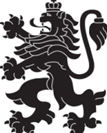 РЕПУБЛИКА БЪЛГАРИЯМинистерство на здравеопазванетоРегионална здравна инспекция-ДобричСЕДМИЧЕН ОПЕРАТИВЕН БЮЛЕТИН НА РЗИ-ДОБРИЧза периода- 19.03 – 25.03.2021 г. (12-та седмица)  0-4 г.5-14 г.15-29 г.30-64 г+65 г.общоЗаболяемост %оо4573876174,06%ооо